Games Expo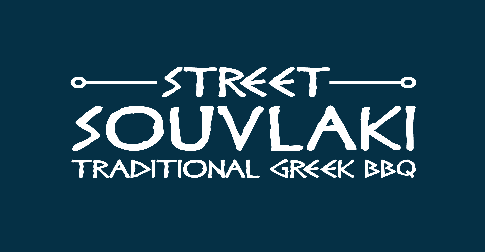 MenuGames ExpoMenuGames ExpoMenuMarinated Chicken Souvlaki Kebab (Halal)                     £10Chicken kebab skewers grilled over premium charcoal, served in warm Cyprus pitta bread with fresh salad (cucumber /tomato /red onion), homemade tzatziki sauce (Greek mint yogurt) & pickle chilli pepper Allergens: Gluten (pitta bread), milk (yogurt)Seasoned Pork Souvlaki Kebab                                          £10 British pork kebab skewers grilled over premium charcoal, served in warm Cyprus pitta bread with fresh salad (cucumber /tomato /red onion), homemade tzatziki sauce (Greek mint yogurt), pickle chilli pepper & lemon wedgeAllergens: Gluten (pitta bread), milk (yogurt)Grilled Halloumi Cheese Kebab (V)                                  £10Grilled Cypriot Halloumi cheese served in warm Cyprus pitta bread with fresh salad (cucumber/tomato/red onion), homemade tzatziki sauce (Greek mint yogurt) & pickle chilli pepper Allergens: Gluten (pitta bread), milk (yogurt, halloumi)Mix Souvlaki Kebab                                                            £12.5Chicken & British Pork kebab skewers, Cyprus Halloumi cheese grilled over premium charcoal, served in warm Cyprus pitta with fresh salad (cucumber /tomato /red onion), homemade tzatziki sauce (Greek mint yogurt), pickle chilli pepper & lemon wedge Allergens: Gluten (pitta bread), milk (yogurt, halloumi)Greek seasoned fries (GF)                  £4                                          Straight cut fries seasoned with Greek herbs and sea saltAllergens: Soya